Самарский государственный медицинский университетhttps://www.samsmu.ru/entrants/vo/  - сайт ВУЗа Приемная комиссияГ.Самара, ул. Гагарина, 18, тел. +7(8463740011)Режим работы: по вопросам приема с 15.00 до 17.00, понедельник, среда, пятница Направления подготовки и вступительные испытания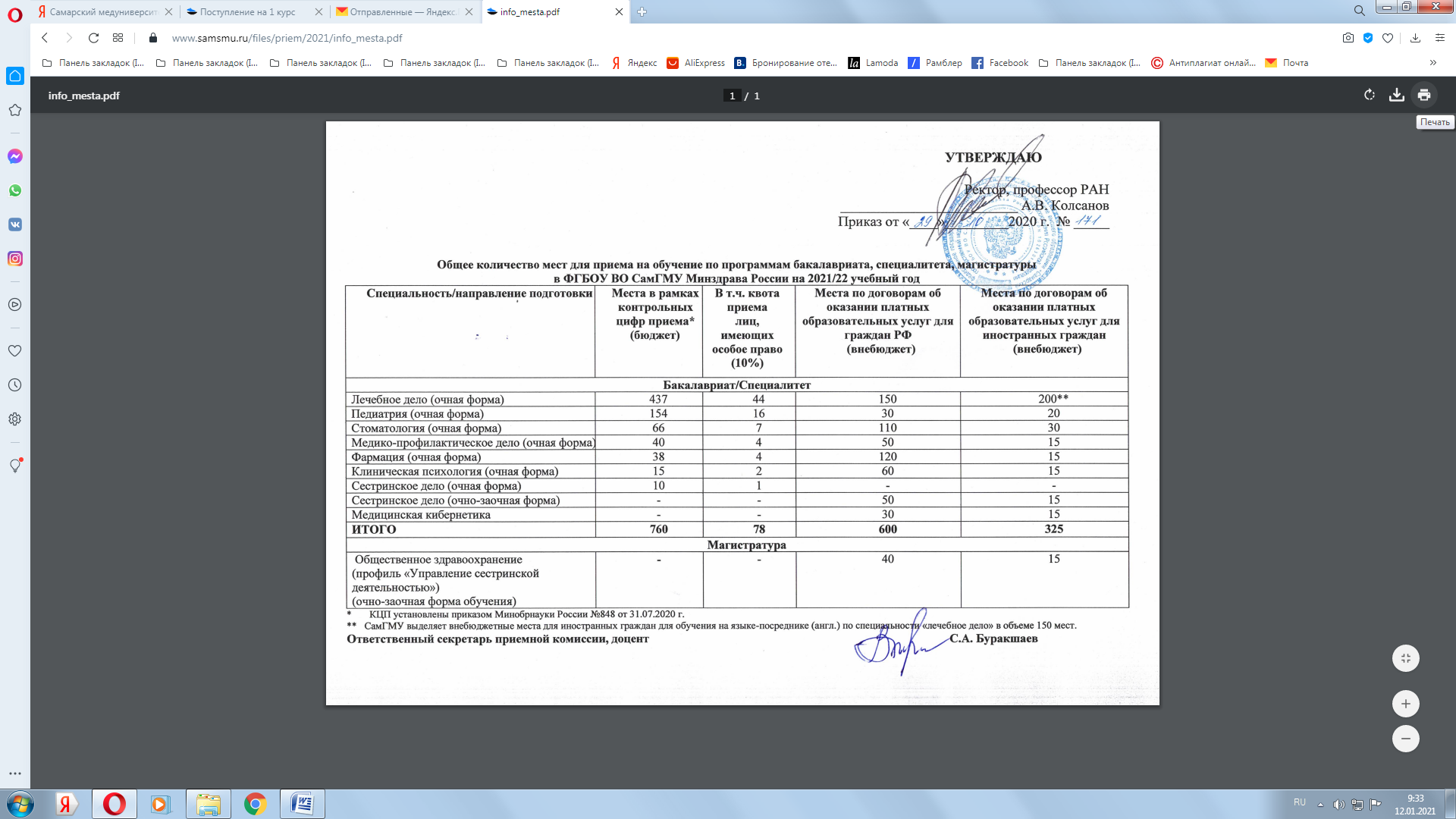 Направления подготовкиФорма обученияВступительные испытания (Вступительные испытания указаны в порядке приоритетности, учитывается при ранжировании списков поступающих)Более подробная информация БакалавриатИнститут сестринского образования
34.03.01 — сестринское дело
академическая медицинская сестра, академический медицинский брат, преподавательОчная,
очно-заочнаяБиология, химия, русский язык, https://www.samsmu.ru/departments/institutes/nurses/ СпециалитетЛечебный факультет
31.05.01 — лечебное дело
врач-лечебникОчнаяХимия, биология, русский языкhttps://www.samsmu.ru/departments/departments/medical/ СпециалитетПедиатрический факультет
31.05.02 — педиатрия
врач-педиатрОчнаяХимия, биология, русский языкhttps://www.samsmu.ru/departments/departments/pediatric/ СпециалитетСтоматологический институт
 31.05.03 — стоматология
врач-стоматологОчнаяХимия, биология, русский языкhttps://www.samsmu.ru/departments/institutes/dental/ СпециалитетИнститут профилактической медицины
32.05.01 — медико-профилактическое дело
врач по общей гигиене, по эпидемиологииОчнаяХимия, биология, русский языкhttps://www.samsmu.ru/departments/institutes/prophylactic/ СпециалитетФармацевтический факультет
33.05.01 — фармация
провизорОчнаяОчная индивидуальнаяХимия, биология, русский языкhttps://www.samsmu.ru/departments/departments/pharmaceutical/ СпециалитетФакультет медицинской психологии
37.05.01 — клиническая психология
клинический психологОчнаяМатематика, биология, русский языкhttps://www.samsmu.ru/departments/departments/psychology/ СпециалитетФакультет медицинской психологии
30.05.03 — медицинская кибернетика
врач-кибернетикОчнаяМатематика, биология, русский языкhttps://www.samsmu.ru/departments/departments/psychology/ МагистратураИнститут сестринского образования
32.04.01 — общественное здравоохранение (профиль «Управление сестринской деятельностью»)Очно-заочнаяМеждисциплинарный экзамен (по педагогике и психологии, менеджменту и лидерству, общественному здоровью и здравоохранению, правовым основам охраны здоровья и медбиоэтике)https://www.samsmu.ru/departments/institutes/nurses/ 